ДРУЖКІВСЬКА МІСЬКА РАДАПРОТОКОЛпленарного засідання шістдесят шостої сесії  міської ради VII скликання №67Актова зала міської ради                                                                   29 січня 2020 рокуВсього депутатів – 36Присутніх  - 30 депутатівВідсутні – 6 депутатів			Кількість запрошених – 150  осіб    У роботі пленарного засідання шістдесят шостої сесії VII скликання приймають участь:  народний депутат України Гнатенко В.С., депутати обласної ради, заступники міського голови, члени виконавчого комітету, керівники управлінь міської ради, начальники відділів міської ради, керівники підприємств, установ, організацій міста, голови територіальних комітетів мікрорайонів, представники громадських організацій, засобів масової інформації.                              Пленарне засідання шістдесят шостої сесії VII скликання відкриває та проводить секретар міської ради Бучук І.О.    Звучить Гімн України.    Поздоровлення з Днем народження депутата міської ради Селіванова А.Д.    Підписання Меморандуму про наміри та взаємодію між ЮНІСЕФ, містом Дружківка та громадською спілкою «Українська мережа за права дитини»    Вручення сертифікатів за перемогу в конкурсі  «Краще новорічне оформлення фасадів будівель»    Для організаційної роботи сесії обирається секретаріат у наступному складі: Григоренко В.Б., Какуша О.В., Підопригора В.О.      Пропозиції від депутатів Бухаркової  Т.М.,  Самородова М.О. надати 3 хвилини для виступу в розділі «Різне». Затверджується порядок денний .      Затверджений  регламент  роботи  пленарного  засідання шістдесят шостої  сесії VII скликання: доповідачам з основних питань – до 15 хвилин, для відповідей на питання до доповідачів – до 10 хвилин, головам постійних комісій – до 10 хвилин, виступаючим - до 3 хвилин.  Засідання сесії провести протягом 1,5 години .    До  протоколу додаються:   -  перелік рішень, прийнятих на пленарному засіданні шістдесят шостої сесії Дружківської міської ради VII скликання;   - лист реєстрації отримання персональної електронної картки для голосування депутатами міської ради VII скликання  29.01.2020;  - порядок ведення пленарного засідання шістдесят шостої сесії Дружківської міської ради VII скликання ;  -  підсумки відкритого поіменного голосування на пленарному засіданні шістдесят шостої сесії Дружківської міської ради VII скликання. Секретар  міської ради                                                                 І.О.БУЧУКПОРЯДОК ДЕННИЙ:ПОРЯДОК ДЕННИЙ:ПОРЯДОК ДЕННИЙ:ПОРЯДОК ДЕННИЙ:ПОРЯДОК ДЕННИЙ: 1 1Про затвердження на посаді заступника міського голови з питань діяльності виконавчих органів ради БУЗОВОЇ Г.О.Доповідає Григоренко В.Б., голова постійної комісії міської ради з питань депутатської діяльності, законності та правопорядкуПро затвердження на посаді заступника міського голови з питань діяльності виконавчих органів ради БУЗОВОЇ Г.О.Доповідає Григоренко В.Б., голова постійної комісії міської ради з питань депутатської діяльності, законності та правопорядкуПро затвердження на посаді заступника міського голови з питань діяльності виконавчих органів ради БУЗОВОЇ Г.О.Доповідає Григоренко В.Б., голова постійної комісії міської ради з питань депутатської діяльності, законності та правопорядку 2 2Про стан дотримання законності, боротьби зі злочинністю, охорони  громадського порядку  та результати діяльності Дружківського відділу Краматорської місцевої прокуратури, Дружківського відділення поліції Краматорського відділу поліції ГУНП в Донецькій області за 2019 рікДоповідають Куцен М.С., заступник керівника Краматорської місцевої прокуратуриШнейдер М.Ю., заступник начальника Дружківського відділення поліції Краматорського відділу поліції ГУНП в Донецькій областіПро стан дотримання законності, боротьби зі злочинністю, охорони  громадського порядку  та результати діяльності Дружківського відділу Краматорської місцевої прокуратури, Дружківського відділення поліції Краматорського відділу поліції ГУНП в Донецькій області за 2019 рікДоповідають Куцен М.С., заступник керівника Краматорської місцевої прокуратуриШнейдер М.Ю., заступник начальника Дружківського відділення поліції Краматорського відділу поліції ГУНП в Донецькій областіПро стан дотримання законності, боротьби зі злочинністю, охорони  громадського порядку  та результати діяльності Дружківського відділу Краматорської місцевої прокуратури, Дружківського відділення поліції Краматорського відділу поліції ГУНП в Донецькій області за 2019 рікДоповідають Куцен М.С., заступник керівника Краматорської місцевої прокуратуриШнейдер М.Ю., заступник начальника Дружківського відділення поліції Краматорського відділу поліції ГУНП в Донецькій області 3 3Про хід виконання міської Програми «Репродуктивне та статеве здоров’я населення міста Дружківка на 2018-2022 роки» Доповідає Деснова О.Л., начальник міського відділу охорони здоров’яПро хід виконання міської Програми «Репродуктивне та статеве здоров’я населення міста Дружківка на 2018-2022 роки» Доповідає Деснова О.Л., начальник міського відділу охорони здоров’яПро хід виконання міської Програми «Репродуктивне та статеве здоров’я населення міста Дружківка на 2018-2022 роки» Доповідає Деснова О.Л., начальник міського відділу охорони здоров’я 4 4Про затвердження  Положення про призначення стипендій Дружківської міської ради молодим перспективним спортсменам м. Дружківка у новій редакції Доповідає Кулик Т.І., голова постійної комісії міської ради з питань освіти, культури, спорту та молодіПро затвердження  Положення про призначення стипендій Дружківської міської ради молодим перспективним спортсменам м. Дружківка у новій редакції Доповідає Кулик Т.І., голова постійної комісії міської ради з питань освіти, культури, спорту та молодіПро затвердження  Положення про призначення стипендій Дружківської міської ради молодим перспективним спортсменам м. Дружківка у новій редакції Доповідає Кулик Т.І., голова постійної комісії міської ради з питань освіти, культури, спорту та молоді 5 5Про надання згоди на передачу з балансу комунального підприємства «Дружківський міський парк культури та відпочинку» Дружківської міської ради на баланс підприємства електричних мереж зовнішнього освітлювання «Міськсвітло» матеріальних цінностейДоповідає Кулик Т.І., голова постійної комісії міської ради з питань освіти, культури, спорту та молодіПро надання згоди на передачу з балансу комунального підприємства «Дружківський міський парк культури та відпочинку» Дружківської міської ради на баланс підприємства електричних мереж зовнішнього освітлювання «Міськсвітло» матеріальних цінностейДоповідає Кулик Т.І., голова постійної комісії міської ради з питань освіти, культури, спорту та молодіПро надання згоди на передачу з балансу комунального підприємства «Дружківський міський парк культури та відпочинку» Дружківської міської ради на баланс підприємства електричних мереж зовнішнього освітлювання «Міськсвітло» матеріальних цінностейДоповідає Кулик Т.І., голова постійної комісії міської ради з питань освіти, культури, спорту та молоді 6 6Про надання згоди на передачу з балансу Дитячо-юнацької спортивної школи Дружківськоїміської ради на баланс комунального підприємства «Комсервіс» Дружківської міської ради матеріальних цінностейДоповідає Кулик Т.І., голова постійної комісії міської ради з питань освіти, культури, спорту та молодіПро надання згоди на передачу з балансу Дитячо-юнацької спортивної школи Дружківськоїміської ради на баланс комунального підприємства «Комсервіс» Дружківської міської ради матеріальних цінностейДоповідає Кулик Т.І., голова постійної комісії міської ради з питань освіти, культури, спорту та молодіПро надання згоди на передачу з балансу Дитячо-юнацької спортивної школи Дружківськоїміської ради на баланс комунального підприємства «Комсервіс» Дружківської міської ради матеріальних цінностейДоповідає Кулик Т.І., голова постійної комісії міської ради з питань освіти, культури, спорту та молоді 7 7Про внесення змін до рішення Дружківської міської ради від 01.11.2017 № 7/34-2 Доповідає Кулик Т.І., голова постійної комісії міської ради з питань освіти, культури, спорту та молодіПро внесення змін до рішення Дружківської міської ради від 01.11.2017 № 7/34-2 Доповідає Кулик Т.І., голова постійної комісії міської ради з питань освіти, культури, спорту та молодіПро внесення змін до рішення Дружківської міської ради від 01.11.2017 № 7/34-2 Доповідає Кулик Т.І., голова постійної комісії міської ради з питань освіти, культури, спорту та молоді 8 8Про затвердження Програми соціального захисту осіб з інвалідністю   І – ІІ груп по зору у м. Дружківка на 2020-2021 роки та кошторисного розрахунку на відшкодування витрат щодо оплати послуг телефонного зв’язкуДоповідає Какуша О.В., голова постійної комісії міської ради з питань охорони здоров’я, соціального захисту населення та екологіїПро затвердження Програми соціального захисту осіб з інвалідністю   І – ІІ груп по зору у м. Дружківка на 2020-2021 роки та кошторисного розрахунку на відшкодування витрат щодо оплати послуг телефонного зв’язкуДоповідає Какуша О.В., голова постійної комісії міської ради з питань охорони здоров’я, соціального захисту населення та екологіїПро затвердження Програми соціального захисту осіб з інвалідністю   І – ІІ груп по зору у м. Дружківка на 2020-2021 роки та кошторисного розрахунку на відшкодування витрат щодо оплати послуг телефонного зв’язкуДоповідає Какуша О.В., голова постійної комісії міської ради з питань охорони здоров’я, соціального захисту населення та екології 9 9Про затвердження Програми відшкодування витрат на надання пільг з послуг по встановленню телефонів особам з інвалідністю І-ІІ груп у м. Дружківка  на 2020 – 2021 роки та кошторисного розрахунку на  відшкодування витратДоповідає Какуша О.В., голова постійної комісії міської ради з питань охорони здоров’я, соціального захисту населення та екологіїПро затвердження Програми відшкодування витрат на надання пільг з послуг по встановленню телефонів особам з інвалідністю І-ІІ груп у м. Дружківка  на 2020 – 2021 роки та кошторисного розрахунку на  відшкодування витратДоповідає Какуша О.В., голова постійної комісії міської ради з питань охорони здоров’я, соціального захисту населення та екологіїПро затвердження Програми відшкодування витрат на надання пільг з послуг по встановленню телефонів особам з інвалідністю І-ІІ груп у м. Дружківка  на 2020 – 2021 роки та кошторисного розрахунку на  відшкодування витратДоповідає Какуша О.В., голова постійної комісії міської ради з питань охорони здоров’я, соціального захисту населення та екології1010Про затвердження Програми відшкодування витрат на здійснення поховання учасників бойових дій та осіб з інвалідністю внаслідок війни у м. Дружківка на 2020 – 2021 роки та кошторисного розрахунку відшкодування витратна на здійснення похованняДоповідає Какуша О.В., голова постійної комісії міської ради з питань охорони здоров’я, соціального захисту населення та екологіїПро затвердження Програми відшкодування витрат на здійснення поховання учасників бойових дій та осіб з інвалідністю внаслідок війни у м. Дружківка на 2020 – 2021 роки та кошторисного розрахунку відшкодування витратна на здійснення похованняДоповідає Какуша О.В., голова постійної комісії міської ради з питань охорони здоров’я, соціального захисту населення та екологіїПро затвердження Програми відшкодування витрат на здійснення поховання учасників бойових дій та осіб з інвалідністю внаслідок війни у м. Дружківка на 2020 – 2021 роки та кошторисного розрахунку відшкодування витратна на здійснення похованняДоповідає Какуша О.В., голова постійної комісії міської ради з питань охорони здоров’я, соціального захисту населення та екології1111Про внесення змін до рішення міської ради від 19.12.2018 №7/52-2 «Про міський бюджет на 2019 рік»Доповідає  Підопригора В.О. , голова постійної комісії міської ради з питань планування бюджету та фінансівПро внесення змін до рішення міської ради від 19.12.2018 №7/52-2 «Про міський бюджет на 2019 рік»Доповідає  Підопригора В.О. , голова постійної комісії міської ради з питань планування бюджету та фінансівПро внесення змін до рішення міської ради від 19.12.2018 №7/52-2 «Про міський бюджет на 2019 рік»Доповідає  Підопригора В.О. , голова постійної комісії міської ради з питань планування бюджету та фінансів1212Про внесення змін до рішення міської ради від 19.12.2019 №7/65-3 «Про міський бюджет на 2020 рік»Доповідає  Підопригора В.О. , голова постійної комісії міської ради з питань планування бюджету та фінансівПро внесення змін до рішення міської ради від 19.12.2019 №7/65-3 «Про міський бюджет на 2020 рік»Доповідає  Підопригора В.О. , голова постійної комісії міської ради з питань планування бюджету та фінансівПро внесення змін до рішення міської ради від 19.12.2019 №7/65-3 «Про міський бюджет на 2020 рік»Доповідає  Підопригора В.О. , голова постійної комісії міської ради з питань планування бюджету та фінансів1313Про надання грошової допомогиДоповідає  Підопригора В.О. , голова постійної комісії міської ради з питань планування бюджету та фінансівПро надання грошової допомогиДоповідає  Підопригора В.О. , голова постійної комісії міської ради з питань планування бюджету та фінансівПро надання грошової допомогиДоповідає  Підопригора В.О. , голова постійної комісії міської ради з питань планування бюджету та фінансів1414Про затвердження переліку обєктів міської комунальної власності, що підлягають приватизації у 2020 році Доповідає  Руденко С.М. , голова постійної комісії міської ради з питань економічної, інвестиційної політики та підприємництваПро затвердження переліку обєктів міської комунальної власності, що підлягають приватизації у 2020 році Доповідає  Руденко С.М. , голова постійної комісії міської ради з питань економічної, інвестиційної політики та підприємництваПро затвердження переліку обєктів міської комунальної власності, що підлягають приватизації у 2020 році Доповідає  Руденко С.М. , голова постійної комісії міської ради з питань економічної, інвестиційної політики та підприємництва1515Про затвердження переліку назв та схеми мікрорайонів міста Дружківка Доповідає Мелікбегян А.Н. , голова постійної комісії міської ради з питань  земельних відносин, житлово-комунального господарства та будівництваПро затвердження переліку назв та схеми мікрорайонів міста Дружківка Доповідає Мелікбегян А.Н. , голова постійної комісії міської ради з питань  земельних відносин, житлово-комунального господарства та будівництваПро затвердження переліку назв та схеми мікрорайонів міста Дружківка Доповідає Мелікбегян А.Н. , голова постійної комісії міської ради з питань  земельних відносин, житлово-комунального господарства та будівництва1616Про визнання таким, що втратило чинність рішення Дружківської міської радивід 30.08.2017 № 7/30-15Доповідає Мелікбегян А.Н. , голова постійної комісії міської ради з питань  земельних відносин, житлово-комунального господарства та будівництваПро визнання таким, що втратило чинність рішення Дружківської міської радивід 30.08.2017 № 7/30-15Доповідає Мелікбегян А.Н. , голова постійної комісії міської ради з питань  земельних відносин, житлово-комунального господарства та будівництваПро визнання таким, що втратило чинність рішення Дружківської міської радивід 30.08.2017 № 7/30-15Доповідає Мелікбегян А.Н. , голова постійної комісії міської ради з питань  земельних відносин, житлово-комунального господарства та будівництва1717Про   закріплення  на   праві  оперативного управління   за   комунальним  закладом«Клуб  смт. Олексієво – Дружківка» Дружківської   міської   ради    об’єкту нерухомого  майна  з  усіма  складовими частинами (реєстраційний номер 1150147414117)Доповідає Мелікбегян А.Н. , голова постійної комісії міської ради з питань  земельних відносин, житлово-комунального господарства та будівництваПро   закріплення  на   праві  оперативного управління   за   комунальним  закладом«Клуб  смт. Олексієво – Дружківка» Дружківської   міської   ради    об’єкту нерухомого  майна  з  усіма  складовими частинами (реєстраційний номер 1150147414117)Доповідає Мелікбегян А.Н. , голова постійної комісії міської ради з питань  земельних відносин, житлово-комунального господарства та будівництваПро   закріплення  на   праві  оперативного управління   за   комунальним  закладом«Клуб  смт. Олексієво – Дружківка» Дружківської   міської   ради    об’єкту нерухомого  майна  з  усіма  складовими частинами (реєстраційний номер 1150147414117)Доповідає Мелікбегян А.Н. , голова постійної комісії міської ради з питань  земельних відносин, житлово-комунального господарства та будівництва1818Про затвердження технічної документації із землеустрою та надання у приватну власність шляхом безоплатної передачі громадянину Кузнецову Д.С. земельної ділянки для будівництва і обслуговування жилого будинку, господарських будівель і споруд (присадибна ділянка) Доповідає Мелікбегян А.Н. , голова постійної комісії міської ради з питань  земельних відносин, житлово-комунального господарства та будівництваПро затвердження технічної документації із землеустрою та надання у приватну власність шляхом безоплатної передачі громадянину Кузнецову Д.С. земельної ділянки для будівництва і обслуговування жилого будинку, господарських будівель і споруд (присадибна ділянка) Доповідає Мелікбегян А.Н. , голова постійної комісії міської ради з питань  земельних відносин, житлово-комунального господарства та будівництваПро затвердження технічної документації із землеустрою та надання у приватну власність шляхом безоплатної передачі громадянину Кузнецову Д.С. земельної ділянки для будівництва і обслуговування жилого будинку, господарських будівель і споруд (присадибна ділянка) Доповідає Мелікбегян А.Н. , голова постійної комісії міської ради з питань  земельних відносин, житлово-комунального господарства та будівництва1919Про затвердження проекту  землеустрою та надання у приватну власність шляхом безоплатної передачі громадянину Августовичу Л.М. земельної ділянки для будівництва і обслуговування жилого будинку, господарських будівель і споруд (присадибна ділянка) Доповідає Мелікбегян А.Н. , голова постійної комісії міської ради з питань  земельних відносин, житлово-комунального господарства та будівництваПро затвердження проекту  землеустрою та надання у приватну власність шляхом безоплатної передачі громадянину Августовичу Л.М. земельної ділянки для будівництва і обслуговування жилого будинку, господарських будівель і споруд (присадибна ділянка) Доповідає Мелікбегян А.Н. , голова постійної комісії міської ради з питань  земельних відносин, житлово-комунального господарства та будівництваПро затвердження проекту  землеустрою та надання у приватну власність шляхом безоплатної передачі громадянину Августовичу Л.М. земельної ділянки для будівництва і обслуговування жилого будинку, господарських будівель і споруд (присадибна ділянка) Доповідає Мелікбегян А.Н. , голова постійної комісії міської ради з питань  земельних відносин, житлово-комунального господарства та будівництва2020Про затвердження проекту  землеустрою та надання у приватну власність шляхом безоплатної передачі громадянці Астаховій Т.І. земельної ділянки для будівництва і обслуговування жилого будинку, господарських будівель і споруд (присадибна ділянка) Доповідає Мелікбегян А.Н. , голова постійної комісії міської ради з питань  земельних відносин, житлово-комунального господарства та будівництваПро затвердження проекту  землеустрою та надання у приватну власність шляхом безоплатної передачі громадянці Астаховій Т.І. земельної ділянки для будівництва і обслуговування жилого будинку, господарських будівель і споруд (присадибна ділянка) Доповідає Мелікбегян А.Н. , голова постійної комісії міської ради з питань  земельних відносин, житлово-комунального господарства та будівництваПро затвердження проекту  землеустрою та надання у приватну власність шляхом безоплатної передачі громадянці Астаховій Т.І. земельної ділянки для будівництва і обслуговування жилого будинку, господарських будівель і споруд (присадибна ділянка) Доповідає Мелікбегян А.Н. , голова постійної комісії міської ради з питань  земельних відносин, житлово-комунального господарства та будівництва2121Про затвердження проекту  землеустрою та надання у приватну власність шляхом безоплатної передачі громадянину Крижановському Р.Є., який  є учасником бойових дій, земельної ділянки для будівництва і обслуговування жилого будинку, господарських будівель і споруд (присадибна ділянка) Доповідає Мелікбегян А.Н. , голова постійної комісії міської ради з питань  земельних відносин, житлово-комунального господарства та будівництваПро затвердження проекту  землеустрою та надання у приватну власність шляхом безоплатної передачі громадянину Крижановському Р.Є., який  є учасником бойових дій, земельної ділянки для будівництва і обслуговування жилого будинку, господарських будівель і споруд (присадибна ділянка) Доповідає Мелікбегян А.Н. , голова постійної комісії міської ради з питань  земельних відносин, житлово-комунального господарства та будівництваПро затвердження проекту  землеустрою та надання у приватну власність шляхом безоплатної передачі громадянину Крижановському Р.Є., який  є учасником бойових дій, земельної ділянки для будівництва і обслуговування жилого будинку, господарських будівель і споруд (присадибна ділянка) Доповідає Мелікбегян А.Н. , голова постійної комісії міської ради з питань  земельних відносин, житлово-комунального господарства та будівництва2222Про затвердження проекту  землеустрою та надання у приватну власність шляхом безоплатної передачі громадянину Цапуріну К.А. земельної ділянки для будівництва і обслуговування жилого будинку, господарських будівель і споруд (присадибна ділянка) Доповідає Мелікбегян А.Н. , голова постійної комісії міської ради з питань  земельних відносин, житлово-комунального господарства та будівництваПро затвердження проекту  землеустрою та надання у приватну власність шляхом безоплатної передачі громадянину Цапуріну К.А. земельної ділянки для будівництва і обслуговування жилого будинку, господарських будівель і споруд (присадибна ділянка) Доповідає Мелікбегян А.Н. , голова постійної комісії міської ради з питань  земельних відносин, житлово-комунального господарства та будівництваПро затвердження проекту  землеустрою та надання у приватну власність шляхом безоплатної передачі громадянину Цапуріну К.А. земельної ділянки для будівництва і обслуговування жилого будинку, господарських будівель і споруд (присадибна ділянка) Доповідає Мелікбегян А.Н. , голова постійної комісії міської ради з питань  земельних відносин, житлово-комунального господарства та будівництва2323Про затвердження проекту землеустрою та надання громадянину Панюхну В.Д. в оренду земельної ділянки для будівництва та обслуговування будівель торгівлі (код КВЦПЗ 03.07) за адресою: Донецька область, м.Дружківка, вул.Космонавтів, 69Доповідає Мелікбегян А.Н. , голова постійної комісії міської ради з питань  земельних відносин, житлово-комунального господарства та будівництваПро затвердження проекту землеустрою та надання громадянину Панюхну В.Д. в оренду земельної ділянки для будівництва та обслуговування будівель торгівлі (код КВЦПЗ 03.07) за адресою: Донецька область, м.Дружківка, вул.Космонавтів, 69Доповідає Мелікбегян А.Н. , голова постійної комісії міської ради з питань  земельних відносин, житлово-комунального господарства та будівництваПро затвердження проекту землеустрою та надання громадянину Панюхну В.Д. в оренду земельної ділянки для будівництва та обслуговування будівель торгівлі (код КВЦПЗ 03.07) за адресою: Донецька область, м.Дружківка, вул.Космонавтів, 69Доповідає Мелікбегян А.Н. , голова постійної комісії міської ради з питань  земельних відносин, житлово-комунального господарства та будівництва2424Про поновлення договору оренди землі від 13.01.2010, зареєстрованого у Костянтинівському міському відділі ДРФ ДП «ЦДЗК» 26.04.2010 №041018400007 (зі змінами), укладеного з товариством з обмеженою відповідальністю «Прогрес»Доповідає Мелікбегян А.Н. , голова постійної комісії міської ради з питань  земельних відносин, житлово-комунального господарства та будівництваПро поновлення договору оренди землі від 13.01.2010, зареєстрованого у Костянтинівському міському відділі ДРФ ДП «ЦДЗК» 26.04.2010 №041018400007 (зі змінами), укладеного з товариством з обмеженою відповідальністю «Прогрес»Доповідає Мелікбегян А.Н. , голова постійної комісії міської ради з питань  земельних відносин, житлово-комунального господарства та будівництваПро поновлення договору оренди землі від 13.01.2010, зареєстрованого у Костянтинівському міському відділі ДРФ ДП «ЦДЗК» 26.04.2010 №041018400007 (зі змінами), укладеного з товариством з обмеженою відповідальністю «Прогрес»Доповідає Мелікбегян А.Н. , голова постійної комісії міської ради з питань  земельних відносин, житлово-комунального господарства та будівництва2525Про поновлення договору оренди землі від 13.01.2010, зареєстрованого у Костянтинівському міському відділі ДРФ ДП «ЦДЗК» 26.04.2010 №041018400008 (зі змінами), укладеного з товариством з обмеженою відповідальністю «Прогрес»Доповідає Мелікбегян А.Н. , голова постійної комісії міської ради з питань  земельних відносин, житлово-комунального господарства та будівництваПро поновлення договору оренди землі від 13.01.2010, зареєстрованого у Костянтинівському міському відділі ДРФ ДП «ЦДЗК» 26.04.2010 №041018400008 (зі змінами), укладеного з товариством з обмеженою відповідальністю «Прогрес»Доповідає Мелікбегян А.Н. , голова постійної комісії міської ради з питань  земельних відносин, житлово-комунального господарства та будівництваПро поновлення договору оренди землі від 13.01.2010, зареєстрованого у Костянтинівському міському відділі ДРФ ДП «ЦДЗК» 26.04.2010 №041018400008 (зі змінами), укладеного з товариством з обмеженою відповідальністю «Прогрес»Доповідає Мелікбегян А.Н. , голова постійної комісії міської ради з питань  земельних відносин, житлово-комунального господарства та будівництва2626Про проведення земельних торгів щодо продажу права оренди земельної ділянки кадастровим номером 1411700000:00:010:0562Доповідає Мелікбегян А.Н. , голова постійної комісії міської ради з питань  земельних відносин, житлово-комунального господарства та будівництваПро проведення земельних торгів щодо продажу права оренди земельної ділянки кадастровим номером 1411700000:00:010:0562Доповідає Мелікбегян А.Н. , голова постійної комісії міської ради з питань  земельних відносин, житлово-комунального господарства та будівництваПро проведення земельних торгів щодо продажу права оренди земельної ділянки кадастровим номером 1411700000:00:010:0562Доповідає Мелікбегян А.Н. , голова постійної комісії міської ради з питань  земельних відносин, житлово-комунального господарства та будівництва2727Про затвердження технічної документації із землеустрою та надання у приватну власність шляхом безоплатної передачі громадянину Бучуку К.Ю. земельної ділянки для будівництва і обслуговування жилого будинку, господарських будівель і споруд (присадибна ділянка) Доповідає Мелікбегян А.Н. , голова постійної комісії міської ради з питань  земельних відносин, житлово-комунального господарства та будівництваПро затвердження технічної документації із землеустрою та надання у приватну власність шляхом безоплатної передачі громадянину Бучуку К.Ю. земельної ділянки для будівництва і обслуговування жилого будинку, господарських будівель і споруд (присадибна ділянка) Доповідає Мелікбегян А.Н. , голова постійної комісії міської ради з питань  земельних відносин, житлово-комунального господарства та будівництваПро затвердження технічної документації із землеустрою та надання у приватну власність шляхом безоплатної передачі громадянину Бучуку К.Ю. земельної ділянки для будівництва і обслуговування жилого будинку, господарських будівель і споруд (присадибна ділянка) Доповідає Мелікбегян А.Н. , голова постійної комісії міської ради з питань  земельних відносин, житлово-комунального господарства та будівництва2828Про затвердження проекту  землеустрою та надання у приватну власність шляхом безоплатної передачі громадянам Кириленко В.С. та Кравець Т.І. земельної ділянки для будівництва і обслуговування жилого будинку, господарських будівель і споруд (присадибна ділянка) Доповідає Мелікбегян А.Н. , голова постійної комісії міської ради з питань  земельних відносин, житлово-комунального господарства та будівництваПро затвердження проекту  землеустрою та надання у приватну власність шляхом безоплатної передачі громадянам Кириленко В.С. та Кравець Т.І. земельної ділянки для будівництва і обслуговування жилого будинку, господарських будівель і споруд (присадибна ділянка) Доповідає Мелікбегян А.Н. , голова постійної комісії міської ради з питань  земельних відносин, житлово-комунального господарства та будівництваПро затвердження проекту  землеустрою та надання у приватну власність шляхом безоплатної передачі громадянам Кириленко В.С. та Кравець Т.І. земельної ділянки для будівництва і обслуговування жилого будинку, господарських будівель і споруд (присадибна ділянка) Доповідає Мелікбегян А.Н. , голова постійної комісії міської ради з питань  земельних відносин, житлово-комунального господарства та будівництва2929Про надання дозволу громадянину Радченку В.К. на розроблення проекту землеустрою щодо відведення земельної ділянки у приватну власність шляхом безоплатної передачі для будівництва і обслуговування жилого будинку, господарських будівель і споруд (присадибна ділянка) за адресою: Донецька область, м.Дружківка, вул.Чернігівська, 97Доповідає Мелікбегян А.Н. , голова постійної комісії міської ради з питань  земельних відносин, житлово-комунального господарства та будівництваПро надання дозволу громадянину Радченку В.К. на розроблення проекту землеустрою щодо відведення земельної ділянки у приватну власність шляхом безоплатної передачі для будівництва і обслуговування жилого будинку, господарських будівель і споруд (присадибна ділянка) за адресою: Донецька область, м.Дружківка, вул.Чернігівська, 97Доповідає Мелікбегян А.Н. , голова постійної комісії міської ради з питань  земельних відносин, житлово-комунального господарства та будівництваПро надання дозволу громадянину Радченку В.К. на розроблення проекту землеустрою щодо відведення земельної ділянки у приватну власність шляхом безоплатної передачі для будівництва і обслуговування жилого будинку, господарських будівель і споруд (присадибна ділянка) за адресою: Донецька область, м.Дружківка, вул.Чернігівська, 97Доповідає Мелікбегян А.Н. , голова постійної комісії міської ради з питань  земельних відносин, житлово-комунального господарства та будівництва3030Про затвердження проекту землеустрою та надання Релігійній громаді церкви євангельських християн міста Дружківка Донецької області в оренду земельної ділянки для будівництва та обслуговування будівель торгівлі (код КВЦПЗ 03.07) за адресою: Донецька область, м.Дружківка, вул.О.Тихого, 231АДоповідає Мелікбегян А.Н. , голова постійної комісії міської ради з питань  земельних відносин, житлово-комунального господарства та будівництваПро затвердження проекту землеустрою та надання Релігійній громаді церкви євангельських християн міста Дружківка Донецької області в оренду земельної ділянки для будівництва та обслуговування будівель торгівлі (код КВЦПЗ 03.07) за адресою: Донецька область, м.Дружківка, вул.О.Тихого, 231АДоповідає Мелікбегян А.Н. , голова постійної комісії міської ради з питань  земельних відносин, житлово-комунального господарства та будівництваПро затвердження проекту землеустрою та надання Релігійній громаді церкви євангельських християн міста Дружківка Донецької області в оренду земельної ділянки для будівництва та обслуговування будівель торгівлі (код КВЦПЗ 03.07) за адресою: Донецька область, м.Дружківка, вул.О.Тихого, 231АДоповідає Мелікбегян А.Н. , голова постійної комісії міської ради з питань  земельних відносин, житлово-комунального господарства та будівництва3131Про затвердження проекту землеустрою і надання відділу освіти Дружківської міської ради  земельної ділянки у постійне користування для обслуговування та експлуатації будівлі дошкільного навчального закладу ясла-садок комбінованого типу №34 «Дельфін» за адресою: Донецька область м.Дружківка, вул. вул.Енгельса Ф., 82Доповідає Мелікбегян А.Н. , голова постійної комісії міської ради з питань  земельних відносин, житлово-комунального господарства та будівництваПро затвердження проекту землеустрою і надання відділу освіти Дружківської міської ради  земельної ділянки у постійне користування для обслуговування та експлуатації будівлі дошкільного навчального закладу ясла-садок комбінованого типу №34 «Дельфін» за адресою: Донецька область м.Дружківка, вул. вул.Енгельса Ф., 82Доповідає Мелікбегян А.Н. , голова постійної комісії міської ради з питань  земельних відносин, житлово-комунального господарства та будівництваПро затвердження проекту землеустрою і надання відділу освіти Дружківської міської ради  земельної ділянки у постійне користування для обслуговування та експлуатації будівлі дошкільного навчального закладу ясла-садок комбінованого типу №34 «Дельфін» за адресою: Донецька область м.Дружківка, вул. вул.Енгельса Ф., 82Доповідає Мелікбегян А.Н. , голова постійної комісії міської ради з питань  земельних відносин, житлово-комунального господарства та будівництва3232Про надання згоди на поділ земельної ділянки кадастровим номером 1411700000:00:008:0277 за адресою: Донецька область, м. Дружківка, вул.Соборна,7Доповідає Мелікбегян А.Н. , голова постійної комісії міської ради з питань  земельних відносин, житлово-комунального господарства та будівництваПро надання згоди на поділ земельної ділянки кадастровим номером 1411700000:00:008:0277 за адресою: Донецька область, м. Дружківка, вул.Соборна,7Доповідає Мелікбегян А.Н. , голова постійної комісії міської ради з питань  земельних відносин, житлово-комунального господарства та будівництваПро надання згоди на поділ земельної ділянки кадастровим номером 1411700000:00:008:0277 за адресою: Донецька область, м. Дружківка, вул.Соборна,7Доповідає Мелікбегян А.Н. , голова постійної комісії міської ради з питань  земельних відносин, житлово-комунального господарства та будівництва3333Про надання згоди на поділ земельної ділянки кадастровим номером 1411700000:00:002:0448 за адресою: Донецька область, м. Дружківка, вул.Соборна,4Доповідає Мелікбегян А.Н. , голова постійної комісії міської ради з питань  земельних відносин, житлово-комунального господарства та будівництваПро надання згоди на поділ земельної ділянки кадастровим номером 1411700000:00:002:0448 за адресою: Донецька область, м. Дружківка, вул.Соборна,4Доповідає Мелікбегян А.Н. , голова постійної комісії міської ради з питань  земельних відносин, житлово-комунального господарства та будівництваПро надання згоди на поділ земельної ділянки кадастровим номером 1411700000:00:002:0448 за адресою: Донецька область, м. Дружківка, вул.Соборна,4Доповідає Мелікбегян А.Н. , голова постійної комісії міської ради з питань  земельних відносин, житлово-комунального господарства та будівництва3434Про затвердження технічної документації із землеустрою та надання у приватну власність шляхом безоплатної передачі громадянці Філяковій Д.Г. земельної ділянки для будівництва і обслуговування жилого будинку, господарських будівель і споруд (присадибна ділянка) Доповідає Мелікбегян А.Н. , голова постійної комісії міської ради з питань  земельних відносин, житлово-комунального господарства та будівництваПро затвердження технічної документації із землеустрою та надання у приватну власність шляхом безоплатної передачі громадянці Філяковій Д.Г. земельної ділянки для будівництва і обслуговування жилого будинку, господарських будівель і споруд (присадибна ділянка) Доповідає Мелікбегян А.Н. , голова постійної комісії міської ради з питань  земельних відносин, житлово-комунального господарства та будівництваПро затвердження технічної документації із землеустрою та надання у приватну власність шляхом безоплатної передачі громадянці Філяковій Д.Г. земельної ділянки для будівництва і обслуговування жилого будинку, господарських будівель і споруд (присадибна ділянка) Доповідає Мелікбегян А.Н. , голова постійної комісії міської ради з питань  земельних відносин, житлово-комунального господарства та будівництва3535Про затвердження технічної документації із землеустрою та надання у приватну власність шляхом безоплатної передачі громадянину Шевченку А.П. земельної ділянки для будівництва і обслуговування жилого будинку, господарських будівель і споруд (присадибна ділянка) Доповідає Мелікбегян А.Н. , голова постійної комісії міської ради з питань  земельних відносин, житлово-комунального господарства та будівництваПро затвердження технічної документації із землеустрою та надання у приватну власність шляхом безоплатної передачі громадянину Шевченку А.П. земельної ділянки для будівництва і обслуговування жилого будинку, господарських будівель і споруд (присадибна ділянка) Доповідає Мелікбегян А.Н. , голова постійної комісії міської ради з питань  земельних відносин, житлово-комунального господарства та будівництваПро затвердження технічної документації із землеустрою та надання у приватну власність шляхом безоплатної передачі громадянину Шевченку А.П. земельної ділянки для будівництва і обслуговування жилого будинку, господарських будівель і споруд (присадибна ділянка) Доповідає Мелікбегян А.Н. , голова постійної комісії міської ради з питань  земельних відносин, житлово-комунального господарства та будівництва3636Різне. Про сплату за послуги газопостачання та розподілу природного газу Доповідає Умников О.В., головний інженер Дружківського відділення Краматорського УГГ Про організацію водопостачання та водовідведення у м.ДружківкаДоповідає Долбещенков О.О.,  директор Дружківського ВУВКГ КП «Компанія «Вода Донбасу»Різне. Про сплату за послуги газопостачання та розподілу природного газу Доповідає Умников О.В., головний інженер Дружківського відділення Краматорського УГГ Про організацію водопостачання та водовідведення у м.ДружківкаДоповідає Долбещенков О.О.,  директор Дружківського ВУВКГ КП «Компанія «Вода Донбасу»Різне. Про сплату за послуги газопостачання та розподілу природного газу Доповідає Умников О.В., головний інженер Дружківського відділення Краматорського УГГ Про організацію водопостачання та водовідведення у м.ДружківкаДоповідає Долбещенков О.О.,  директор Дружківського ВУВКГ КП «Компанія «Вода Донбасу»1СЛУХАЛИ:СЛУХАЛИ:Про затвердження на посаді заступника міського голови з питань діяльності виконавчих органів ради БУЗОВОЇ Г.О.Доповідач:Доповідач:Григоренко В.Б., голова постійної комісії міської ради з питань депутатської діяльності, законності та правопорядкуВИРІШИЛИ:ВИРІШИЛИ:Підсумки голосування: за – 28, проти - 0, утрималися – 1Не голосували: 1Рішення № 7/66 -1 прийнято (додається).2СЛУХАЛИ:СЛУХАЛИ:Про стан дотримання законності, боротьби зі злочинністю, охорони  громадського порядку  та результати діяльності Дружківського відділу Краматорської місцевої прокуратури, Дружківського відділення поліції Краматорського відділу поліції ГУНП в Донецькій області за 2019 рікДоповідачі:Доповідачі:Куцен М.С., заступник керівника Краматорської місцевої прокуратуриШнейдер М.Ю., заступник начальника Дружківського відділення поліції Краматорського відділу поліції ГУНП в Донецькій областіВИРІШИЛИ:ВИРІШИЛИ:Підсумки голосування: за – 29, проти - 0, утрималися – 0Не голосували: 1Рішення № 7/66 -2 прийнято (додається).3СЛУХАЛИ:СЛУХАЛИ:Про хід виконання міської Програми «Репродуктивне та статеве здоров’я населення міста Дружківка на 2018-2022 роки» Доповідач:Доповідач:Деснова О.Л., начальник міського відділу охорони здоров’яВИРІШИЛИ:ВИРІШИЛИ:Підсумки голосування: за – 26, проти - 0, утрималися – 0Не голосували: 4Рішення № 7/66 -3 прийнято (додається).4СЛУХАЛИ: СЛУХАЛИ: Про затвердження  Положення про призначення стипендій Дружківської міської ради молодим перспективним спортсменам м. Дружківка у новій редакції Доповідач:Доповідач:Кулик Т.І., голова постійної комісії міської ради з питань освіти, культури, спорту та молодіВИРІШИЛИ:ВИРІШИЛИ:Підсумки голосування: за – 27, проти - 1, утрималися – 0 Не голосували: 1Рішення № 7/66-4 прийнято (додається).5СЛУХАЛИ: СЛУХАЛИ: Про надання згоди на передачу з балансу комунального підприємства «Дружківський міський парк культури та відпочинку» Дружківської міської ради на баланс підприємства електричних мереж зовнішнього освітлювання «Міськсвітло» матеріальних цінностейДоповідач:Доповідач:Кулик Т.І., голова постійної комісії міської ради з питань освіти, культури, спорту та молодіВИРІШИЛИ:ВИРІШИЛИ:Підсумки голосування: за – 29, проти - 0, утрималися – 0Не голосували: 1Рішення № 7/66 -5 прийнято (додається).6СЛУХАЛИ:СЛУХАЛИ:Про надання згоди на передачу з балансу Дитячо-юнацької спортивної школи Дружківської міської ради на баланс комунального підприємства «Комсервіс» Дружківської міської ради матеріальних цінностейДоповідач:Доповідач:Кулик Т.І., голова постійної комісії міської ради з питань освіти, культури, спорту та молодіВИРІШИЛИ:ВИРІШИЛИ:Підсумки голосування: за – 29, проти - 0, утрималися – 0Не голосували: 1Рішення № 7/66 -6 прийнято (додається).7СЛУХАЛИ: СЛУХАЛИ: Про внесення змін до рішення Дружківської міської ради від 01.11.2017 № 7/34-2 Доповідач:Доповідач:Кулик Т.І., голова постійної комісії міської ради з питань освіти, культури, спорту та молодіВИРІШИЛИ:ВИРІШИЛИ:Підсумки голосування: за – 29, проти - 0, утрималися – 0Не голосували: 1Рішення № 7/66 -7 прийнято (додається).8СЛУХАЛИ: СЛУХАЛИ: Про затвердження Програми соціального захисту осіб з інвалідністю   І – ІІ груп по зору у м. Дружківка на 2020-2021 роки та кошторисного розрахунку на відшкодування витрат щодо оплати послуг телефонного зв’язкуДоповідач:Доповідач:Какуша О.В., голова постійної комісії міської ради з питань охорони здоров’я, соціального захисту населення та екологіїВИРІШИЛИ:ВИРІШИЛИ:Підсумки голосування: за – 28, проти - 0, утрималися – 0Не голосували: 2Рішення № 7/66 -8 прийнято (додається).9СЛУХАЛИ: СЛУХАЛИ: Про затвердження Програми відшкодування витрат на надання пільг з послуг по встановленню телефонів особам з інвалідністю І-ІІ груп у м. Дружківка  на 2020 – 2021 роки та кошторисного розрахунку на  відшкодування витратДоповідач: Доповідач: Какуша О.В., голова постійної комісії міської ради з питань охорони здоров’я, соціального захисту населення та екологіїВИРІШИЛИ:ВИРІШИЛИ:Підсумки голосування: за – 29, проти - 0, утрималися – 0Не голосували: 1Рішення № 7/66 -9 прийнято (додається).10СЛУХАЛИ: СЛУХАЛИ: Про затвердження Програми відшкодування витрат на здійснення поховання учасників бойових дій та осіб з інвалідністю внаслідок війни у м. Дружківка на 2020 – 2021 роки та кошторисного розрахунку відшкодування витратна на здійснення похованняДоповідач:Доповідач:Какуша О.В., голова постійної комісії міської ради з питань охорони здоров’я, соціального захисту населення та екологіїВИРІШИЛИ:ВИРІШИЛИ:Підсумки голосування: за – 29, проти - 0, утрималися – 0Не голосували: 1Рішення № 7/66 -10 прийнято (додається).11СЛУХАЛИ:СЛУХАЛИ:Про внесення змін до рішення міської ради від 19.12.2018 №7/52-2 «Про міський бюджет на 2019 рік»Доповідач:Доповідач:Підопригора В.О. , голова постійної комісії міської ради з питань планування бюджету та фінансівВИРІШИЛИ:ВИРІШИЛИ:Підсумки голосування: за – 28, проти - 1, утрималися – 0Не голосували: 1Рішення № 7/66 -11 прийнято (додається).12СЛУХАЛИ: СЛУХАЛИ: Про внесення змін до рішення міської ради від 19.12.2019 №7/65-3 «Про міський бюджет на 2020 рік»Доповідач:Доповідач:Підопригора В.О. , голова постійної комісії міської ради з питань планування бюджету та фінансівВИСТУПИЛИ:ВИСТУПИЛИ:Григоренко В.Б., Бандура М.Ю. повідомили про можливий конфлікт інтересів при голосуванні даного питанняВИРІШИЛИ:ВИРІШИЛИ:Підсумки голосування: за – 26, проти - 0, утрималися – 0Не голосували: 4Рішення № 7/66 -12 прийнято (додається).13СЛУХАЛИ: СЛУХАЛИ: Про надання грошової допомогиДоповідач:Доповідач:Підопригора В.О. , голова постійної комісії міської ради з питань планування бюджету та фінансівВИСТУПИЛИ:ВИСТУПИЛИ:Сівоплясова І.В. повідомила про можливий конфлікт інтересів при голосуванні даного питанняВИРІШИЛИ:ВИРІШИЛИ:Підсумки голосування: за – 29, проти - 0, утрималися – 0Не голосували: 1Рішення № 7/66 -13 прийнято (додається).14СЛУХАЛИ: СЛУХАЛИ: Про затвердження переліку обєктів міської комунальної власності, що підлягають приватизації у 2020 році Доповідач:Доповідач:Руденко С.М. , голова постійної комісії міської ради з питань економічної, інвестиційної політики та підприємництваВИРІШИЛИ:ВИРІШИЛИ:Підсумки голосування: за – 29, проти - 0, утрималися – 0Рішення № 7/66 -14 прийнято (додається).15СЛУХАЛИ: СЛУХАЛИ: Про затвердження переліку назв та схеми мікрорайонів міста Дружківка Доповідач:Доповідач:Мелікбегян А.Н. , голова постійної комісії міської ради з питань  земельних відносин, житлово-комунального господарства та будівництваВИРІШИЛИ:ВИРІШИЛИ:Підсумки голосування: за – 25, проти - 0, утрималися – 0Не голосували: 3Рішення № 7/66 -15 прийнято (додається).16СЛУХАЛИ: СЛУХАЛИ: Про визнання таким, що втратило чинність рішення Дружківської міської ради від 30.08.2017 № 7/30-15Доповідач:Доповідач:Мелікбегян А.Н. , голова постійної комісії міської ради з питань  земельних відносин, житлово-комунального господарства та будівництваВИРІШИЛИ:ВИРІШИЛИ:Підсумки голосування: за – 28, проти - 0, утрималися – 0Не голосували: 2Рішення № 7/66 -16 прийнято (додається).17СЛУХАЛИ: СЛУХАЛИ: Про   закріплення  на   праві  оперативного управління   за   комунальним  закладом «Клуб  смт. Олексієво – Дружківка» Дружківської   міської   ради    об’єкту нерухомого  майна  з  усіма  складовими частинами (реєстраційний номер 1150147414117)Доповідач:Доповідач:Мелікбегян А.Н. , голова постійної комісії міської ради з питань  земельних відносин, житлово-комунального господарства та будівництваВИРІШИЛИ:ВИРІШИЛИ:Підсумки голосування: за – 28, проти - 0, утрималися – 0Не голосували: 2Рішення № 7/66 -17 прийнято (додається).18СЛУХАЛИ: СЛУХАЛИ: Про затвердження технічної документації із землеустрою та надання у приватну власність шляхом безоплатної передачі громадянину Кузнецову Д.С. земельної ділянки для будівництва і обслуговування жилого будинку, господарських будівель і споруд (присадибна ділянка) Доповідач: Доповідач: Мелікбегян А.Н. , голова постійної комісії міської ради з питань  земельних відносин, житлово-комунального господарства та будівництваВИРІШИЛИ:ВИРІШИЛИ:Підсумки голосування: за – 28, проти - 0, утрималися – 0Не голосували: 2Рішення № 7/66 -18 прийнято (додається).19СЛУХАЛИ: СЛУХАЛИ: Про затвердження проекту  землеустрою та надання у приватну власність шляхом безоплатної передачі громадянину Августовичу Л.М. земельної ділянки для будівництва і обслуговування жилого будинку, господарських будівель і споруд (присадибна ділянка) Доповідач:Доповідач:Мелікбегян А.Н. , голова постійної комісії міської ради з питань  земельних відносин, житлово-комунального господарства та будівництваВИРІШИЛИ:ВИРІШИЛИ:Підсумки голосування: за – 28, проти - 0, утрималися – 0Не голосували: 2Рішення № 7/66 -19 прийнято (додається).20СЛУХАЛИ: СЛУХАЛИ: Про затвердження проекту  землеустрою та надання у приватну власність шляхом безоплатної передачі громадянці Астаховій Т.І. земельної ділянки для будівництва і обслуговування жилого будинку, господарських будівель і споруд (присадибна ділянка) Доповідач:Доповідач:Мелікбегян А.Н. , голова постійної комісії міської ради з питань  земельних відносин, житлово-комунального господарства та будівництваВИРІШИЛИ:ВИРІШИЛИ:Підсумки голосування: за – 28, проти - 0, утрималися – 0Не голосували: 2Рішення № 7/66 -20 прийнято (додається).21СЛУХАЛИ: СЛУХАЛИ: Про затвердження проекту  землеустрою та надання у приватну власність шляхом безоплатної передачі громадянину Крижановському Р.Є., який  є учасником бойових дій, земельної ділянки для будівництва і обслуговування жилого будинку, господарських будівель і споруд (присадибна ділянка) Доповідач:Доповідач:Мелікбегян А.Н. , голова постійної комісії міської ради з питань  земельних відносин, житлово-комунального господарства та будівництваВИРІШИЛИ:ВИРІШИЛИ:Підсумки голосування: за – 28, проти - 0, утрималися – 0Не голосували: 2Рішення № 7/66 -21 прийнято (додається).22СЛУХАЛИ: СЛУХАЛИ: Про затвердження проекту  землеустрою та надання у приватну власність шляхом безоплатної передачі громадянину Цапуріну К.А. земельної ділянки для будівництва і обслуговування жилого будинку, господарських будівель і споруд (присадибна ділянкаДоповідач:Доповідач:Мелікбегян А.Н. , голова постійної комісії міської ради з питань  земельних відносин, житлово-комунального господарства та будівництваВИРІШИЛИ:ВИРІШИЛИ:Підсумки голосування: за – 28, проти - 0, утрималися – 0Не голосували: 2Рішення № 7/66 -22 прийнято (додається).23СЛУХАЛИ: СЛУХАЛИ: Про затвердження проекту землеустрою та надання громадянину Панюхну В.Д. в оренду земельної ділянки для будівництва та обслуговування будівель торгівлі (код КВЦПЗ 03.07) за адресою: Донецька область, м.Дружківка, вул.Космонавтів, 69Доповідач:Доповідач:Мелікбегян А.Н. , голова постійної комісії міської ради з питань  земельних відносин, житлово-комунального господарства та будівництваВИРІШИЛИ:ВИРІШИЛИ:Підсумки голосування: за – 28, проти - 0, утрималися – 0Не голосували: 2Рішення № 7/66 -23 прийнято (додається).24СЛУХАЛИ: СЛУХАЛИ: Про поновлення договору оренди землі від 13.01.2010, зареєстрованого у Костянтинівському міському відділі ДРФ ДП «ЦДЗК» 26.04.2010 №041018400007 (зі змінами), укладеного з товариством з обмеженою відповідальністю «Прогрес»Доповідач:Доповідач:Мелікбегян А.Н. , голова постійної комісії міської ради з питань  земельних відносин, житлово-комунального господарства та будівництваВИСТУПИЛИ:ВИСТУПИЛИ:Мелікбегян А.Н. повідомив про відмову від голосування у зв’язку з можливим конфліктом інтересів ВИРІШИЛИ:ВИРІШИЛИ:Підсумки голосування: за – 27, проти - 0, утрималися – 0Не голосували: 3Рішення № 7/66 -24 прийнято (додається).25СЛУХАЛИ: СЛУХАЛИ: Про поновлення договору оренди землі від 13.01.2010, зареєстрованого у Костянтинівському міському відділі ДРФ ДП «ЦДЗК» 26.04.2010 №041018400008 (зі змінами), укладеного з товариством з обмеженою відповідальністю «Прогрес»Доповідач:Доповідач:Мелікбегян А.Н. , голова постійної комісії міської ради з питань  земельних відносин, житлово-комунального господарства та будівництваВИСТУПИЛИ:ВИСТУПИЛИ:Мелікбегян А.Н. повідомив про відмову від голосування у зв’язку з можливим конфліктом інтересівВИРІШИЛИ:ВИРІШИЛИ:Підсумки голосування: за – 27, проти - 0, утрималися – 0Не голосували: 3Рішення № 7/66 -25 прийнято (додається).26СЛУХАЛИ: СЛУХАЛИ: Про проведення земельних торгів щодо продажу права оренди земельної ділянки кадастровим номером 1411700000:00:010:0562Доповідач:Доповідач:Мелікбегян А.Н. , голова постійної комісії міської ради з питань  земельних відносин, житлово-комунального господарства та будівництваВИРІШИЛИ:ВИРІШИЛИ:Підсумки голосування: за – 27, проти - 0, утрималися – 0Не голосували: 3Рішення № 7/66 -26 прийнято (додається).27СЛУХАЛИ: СЛУХАЛИ: Про затвердження технічної документації із землеустрою та надання у приватну власність шляхом безоплатної передачі громадянину Бучуку К.Ю. земельної ділянки для будівництва і обслуговування жилого будинку, господарських будівель і споруд (присадибна ділянка) Доповідач:Доповідач:Мелікбегян А.Н. , голова постійної комісії міської ради з питань  земельних відносин, житлово-комунального господарства та будівництваВИСТУПИЛИ:ВИСТУПИЛИ:Бучук І.О. запропонувала зняти даний проєкт рішення з розгляду сесії  для подальшого юридичного з’ясування у зв’язку з можливим конфліктом інтересів ВИРІШИЛИ:ВИРІШИЛИ:За зняття проєкту рішення з розгляду сесіїПідсумки голосування: за – 28, проти - 0, утрималися – 0Не голосували: 2Зняти проєкт  рішення з розгляду сесії28СЛУХАЛИ: СЛУХАЛИ: Про затвердження проекту  землеустрою та надання у приватну власність шляхом безоплатної передачі громадянам Кириленко В.С. та Кравець Т.І. земельної ділянки для будівництва і обслуговування жилого будинку, господарських будівель і споруд (присадибна ділянка) Доповідач:Доповідач:Мелікбегян А.Н. , голова постійної комісії міської ради з питань  земельних відносин, житлово-комунального господарства та будівництваВИРІШИЛИ:ВИРІШИЛИ:Підсумки голосування: за – 28, проти - 0, утрималися – 0Не голосували: 2Рішення № 7/66 -28 прийнято (додається).29СЛУХАЛИ: СЛУХАЛИ: Про надання дозволу громадянину Радченку В.К. на розроблення проекту землеустрою щодо відведення земельної ділянки у приватну власність шляхом безоплатної передачі для будівництва і обслуговування жилого будинку, господарських будівель і споруд (присадибна ділянка) за адресою: Донецька область, м.Дружківка, вул.Чернігівська, 97Доповідач:Доповідач:Мелікбегян А.Н. , голова постійної комісії міської ради з питань  земельних відносин, житлово-комунального господарства та будівництваВИРІШИЛИ:ВИРІШИЛИ:Підсумки голосування: за – 29, проти - 0, утрималися – 0Не голосували: 1Рішення № 7/66 -29 прийнято (додається).30СЛУХАЛИ: СЛУХАЛИ: Про затвердження проекту землеустрою та надання Релігійній громаді церкви євангельських християн міста Дружківка Донецької області в оренду земельної ділянки для будівництва та обслуговування будівель торгівлі (код КВЦПЗ 03.07) за адресою: Донецька область, м.Дружківка, вул.О.Тихого, 231АДоповідач:Доповідач:Мелікбегян А.Н. , голова постійної комісії міської ради з питань  земельних відносин, житлово-комунального господарства та будівництваВИРІШИЛИ:ВИРІШИЛИ:Підсумки голосування: за – 28, проти - 0, утрималися – 0Не голосували: 2Рішення № 7/66 -30 прийнято (додається).31СЛУХАЛИ: СЛУХАЛИ: Про затвердження проекту землеустрою і надання відділу освіти Дружківської міської ради  земельної ділянки у постійне користування для обслуговування та експлуатації будівлі дошкільного навчального закладу ясла-садок комбінованого типу №34 «Дельфін» за адресою: Донецька область м.Дружківка, вул. вул.Енгельса Ф., 82Доповідач:Доповідач:Мелікбегян А.Н. , голова постійної комісії міської ради з питань  земельних відносин, житлово-комунального господарства та будівництваВИРІШИЛИ:ВИРІШИЛИ:Підсумки голосування: за – 29, проти - 0, утрималися – 0Не голосували: 1Рішення № 7/66 -31 прийнято (додається).32СЛУХАЛИ: СЛУХАЛИ: Про надання згоди на поділ земельної ділянки кадастровим номером 1411700000:00:008:0277 за адресою: Донецька область, м. Дружківка, вул.Соборна,7Доповідач:Доповідач:Мелікбегян А.Н. , голова постійної комісії міської ради з питань  земельних відносин, житлово-комунального господарства та будівництваВИРІШИЛИ:ВИРІШИЛИ:Підсумки голосування: за – 28, проти - 0, утрималися – 0Не голосували: 2Рішення № 7/66 -32 прийнято (додається).33СЛУХАЛИ: СЛУХАЛИ: Про надання згоди на поділ земельної ділянки кадастровим номером 1411700000:00:002:0448 за адресою: Донецька область, м. Дружківка, вул.Соборна,4Доповідач:Доповідач:Мелікбегян А.Н. , голова постійної комісії міської ради з питань  земельних відносин, житлово-комунального господарства та будівництваВИРІШИЛИ:ВИРІШИЛИ:Підсумки голосування: за – 29, проти - 0, утрималися – 0Не голосували: 1Рішення № 7/66 -33 прийнято (додається).34СЛУХАЛИ: СЛУХАЛИ: Про затвердження технічної документації із землеустрою та надання у приватну власність шляхом безоплатної передачі громадянці Філяковій Д.Г. земельної ділянки для будівництва і обслуговування жилого будинку, господарських будівель і споруд (присадибна ділянка) Доповідач:Доповідач:Мелікбегян А.Н. , голова постійної комісії міської ради з питань  земельних відносин, житлово-комунального господарства та будівництваВИРІШИЛИ:ВИРІШИЛИ:Підсумки голосування: за – 28, проти - 0, утрималися – 0Не голосували: 2Рішення № 7/66 -34 прийнято (додається).35СЛУХАЛИ: СЛУХАЛИ: Про затвердження технічної документації із землеустрою та надання у приватну власність шляхом безоплатної передачі громадянину Шевченку А.П. земельної ділянки для будівництва і обслуговування жилого будинку, господарських будівель і споруд (присадибна ділянка) Доповідач:Доповідач:Мелікбегян А.Н. , голова постійної комісії міської ради з питань  земельних відносин, житлово-комунального господарства та будівництваВИРІШИЛИ:ВИРІШИЛИ:Підсумки голосування: за – 27, проти - 0, утрималися – 0Рішення № 7/66 -35 прийнято (додається).36СЛУХАЛИ: СЛУХАЛИ: Різне. Про сплату за послуги газопостачання та розподілу природного газуДоповідач:Доповідач:Умников О.В., головний інженер Дружківського відділення Краматорського УГГ ВИРІШИЛИ:ВИРІШИЛИ:Прийняти інформацію до відома37СЛУХАЛИ: СЛУХАЛИ: Різне. Про організацію водопостачання та водовідведення у м.ДружківкаДоповідач:Доповідач:Долбещенков О.О.,  директор Дружківського ВУВКГ КП «Компанія «Вода Донбасу»ВИРІШИЛИ:ВИРІШИЛИ:Прийняти інформацію до відома38СЛУХАЛИ: СЛУХАЛИ: Різне. Про державні програми кредитування малого та середнього бізнесуДоповідач:Доповідач:Супрун В.О., керуючий ТВБВ №10004/0279 філії-Донецьке обласне управління АТ «Ощадбанк»ВИРІШИЛИ:ВИРІШИЛИ:Прийняти інформацію до відома 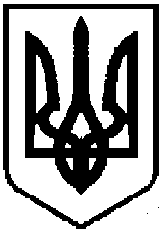 